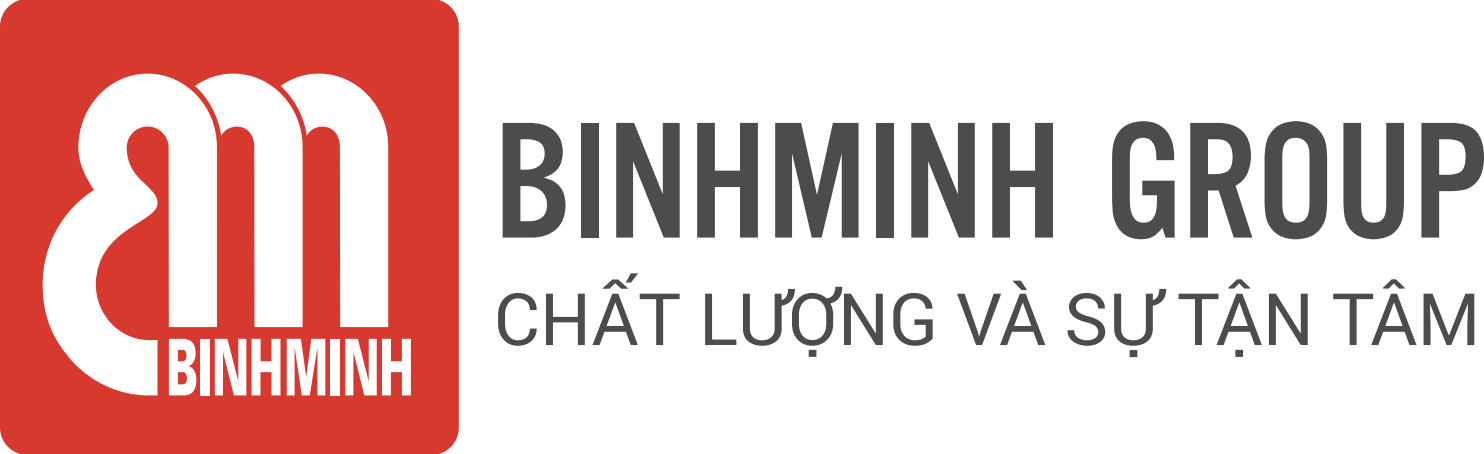 NỘI DUNG BÀI HỌC TUẦN 26 – LỚP 2(11/03/2024 - 15/03/2024)CHƯƠNG TRÌNH LÀM QUEN TIẾNG ANH VỚI GVNNCác ba/mẹ và các con học sinh thân mến, Các ba/mẹ vui lòng xem bảng dưới đây để theo dõi nội dung học tập tuần này của các con nhé!UNIT 3: CLOTHESSách: Explore Our World 2 –  Sách Học sinh               Explore Our World 2 – Sách Bài tập* Ghi chú:  Các con học thuộc từ vựng.Luyện nói từ vựng và cấu trúc.Khuyến khích các con viết từ mới mỗi từ 2 dòng ở nhà.Trân trọng cảm ơn sự quan tâm, tạo điều kiện của các Thầy/Cô và Quý Phụ huynh trong việc đồng hành cùng con vui học!TiếtNội dung bài  họcSách Bài tập(Work Book)51Review vocabulary (Ôn tập từ vựng): rectangle (hình chữ nhật), triangle (hình tam giác), circle (hình tròn), square (hình vuông)colors: red, ... orange (màu sắc: màu đỏ, ... màu cam)numbers 1- 18 (các số từ 1 – 18)Structures (Cấu trúc câu):• How many orange triangles? (Có bao nhiêu hình tam giác màu cam?)- One / - Two. (Một / Hai)• She has 17 green hats. (Cô ấy có mười bảy chiếc mũ màu xanh.)- He has 18 shoes. (Cô ấy có 18 đôi giày.)52Review (Ôn tập): shirt (áo sơ mi), doll (búp bê), milk (sữa), shoes (đôi giày), skirt (váy ngắn), coat (áo khoác), hot (nóng), sister (chị/ em gái), kite (diều)balloon (bóng bay), ball (quả bóng), teddy bear (gấu bông), car (xe ô tô), robot (người máy),dress (một chiếc váy), pants (quần dài), socks (đôi tất), shorts (quần đùi), hat (cái mũ)New vocabulary (Từ mới): shop (v) (mua sắm)Structures (Cấu trúc câu):• I want (a) _____. (Tôi muốn (một) _____.)• My sister wants (a) ___. (Chị/ em gái của tôi muốn (một) ____.)Chant (Vè): I want a shirt. (Tôi muốn một cái áo sơ mi.)